В целях определения местоположения границ образуемых и изменяемых земельных участков, в соответствии с Градостроительным кодексом Российской Федерации, постановлением Правительства Российской Федерации от 19.11.2014 № 1221 «Об утверждении Правил присвоения, изменения и аннулирования адресов», решением Совета депутатов города Новосибирска от 24.05.2017 № 411 «О Порядке подготовки документации по планировке территории и признании утратившими силу отдельных решений Совета депутатов города Новосибирска», постановлениями мэрии города Новосибирска от 16.01.2018 № 84 «О проекте планировки и проектах межевания территории, прилегающей к 1-му Мочищенскому шоссе, в Заельцовском районе», от 07.08.2018 № 2894 «О подготовке проекта межевания территории, предназначенной для размещения линейного объекта транспортной инфраструктуры местного значения – автомобильной дороги общего пользования по ул. Кедровой в Заельцовском, Калининском районах (участок от 1-го Мочищенского шоссе до городской черты) в границах проекта планировки территории, прилегающей к 1-му Мочищенскому шоссе, в Заельцовском районе», руководствуясь Уставом города Новосибирска, ПОСТАНОВЛЯЮ:1. Утвердить проект межевания территории, предназначенной для размещения линейного объекта транспортной инфраструктуры местного значения – автомобильной дороги общего пользования по ул. Кедровой в Заельцовском, Калининском районах (участок от 1-го Мочищенского шоссе до городской черты) в границах проекта планировки территории, прилегающей к 1-му Мочищенскому шоссе, в Заельцовском районе (приложение).2. Присвоить адреса образуемым земельным участкам согласно приложению 1 к проекту межевания территории, предназначенной для размещения линейного объекта транспортной инфраструктуры местного значения – автомобильной дороги общего пользования по ул. Кедровой в Заельцовском, Калининском районах (участок от 1-го Мочищенского шоссе до городской черты) в границах проекта планировки территории, прилегающей к 1-му Мочищенскому шоссе, в Заельцовском районе.3. Департаменту строительства и архитектуры мэрии города Новосибирска разместить постановление на официальном сайте города Новосибирска в информационно-телекоммуникационной сети «Интернет».4. Департаменту информационной политики мэрии города Новосибирска в течение семи дней со дня издания постановления обеспечить опубликование постановления.5. Контроль за исполнением постановления возложить на заместителя мэра города Новосибирска – начальника департамента строительства и архитектуры мэрии города Новосибирска.Никулина2275008ГУАиГПриложение к постановлению мэриигорода Новосибирскаот 11.01.2019 № 60ПРОЕКТмежевания территории, предназначенной для размещения линейного объекта транспортной инфраструктуры местного значения – автомобильной дороги общего пользования по ул. Кедровой в Заельцовском, Калининском районах (участок от 1-го Мочищенского шоссе до городской черты) в границах проекта планировки территории, прилегающей к 1-му Мочищенскому шоссе, в Заельцовском районе1. Текстовая часть проекта межевания территории:1.1. Сведения об образуемых земельных участках (приложение 1).1.2. Сведения о границах территории, в отношении которой утвержден проект межевания (приложение 2).2. Чертеж межевания территории (приложение 3).____________Приложение 1к проекту межевания территории, предназначенной для размещения линейного объекта транспортной инфраструктуры местного значения – автомобильной дороги общего пользования по ул. Кедровой в Заельцовском, Калининском районах (участок от 1-го Мочищенского шоссе до городской черты) в границах проекта планировки территории, прилегающей к 1-му Мочищенскому шоссе, в Заельцовском районе	СВЕДЕНИЯ об образуемых земельных участках____________Приложение 2 к проекту межевания территории, предназначенной для размещения линейного объекта транспортной инфраструктуры местного значения – автомобильной дороги общего пользования по ул. Кедровой в Заельцовском, Калининском районах (участок от 1-го Мочищенского шоссе до городской черты) в границах проекта планировки территории, прилегающей к 1-му Мочищенскому шоссе, в Заельцовском районеСВЕДЕНИЯо границах территории, в отношении которой утвержден проект межевания____________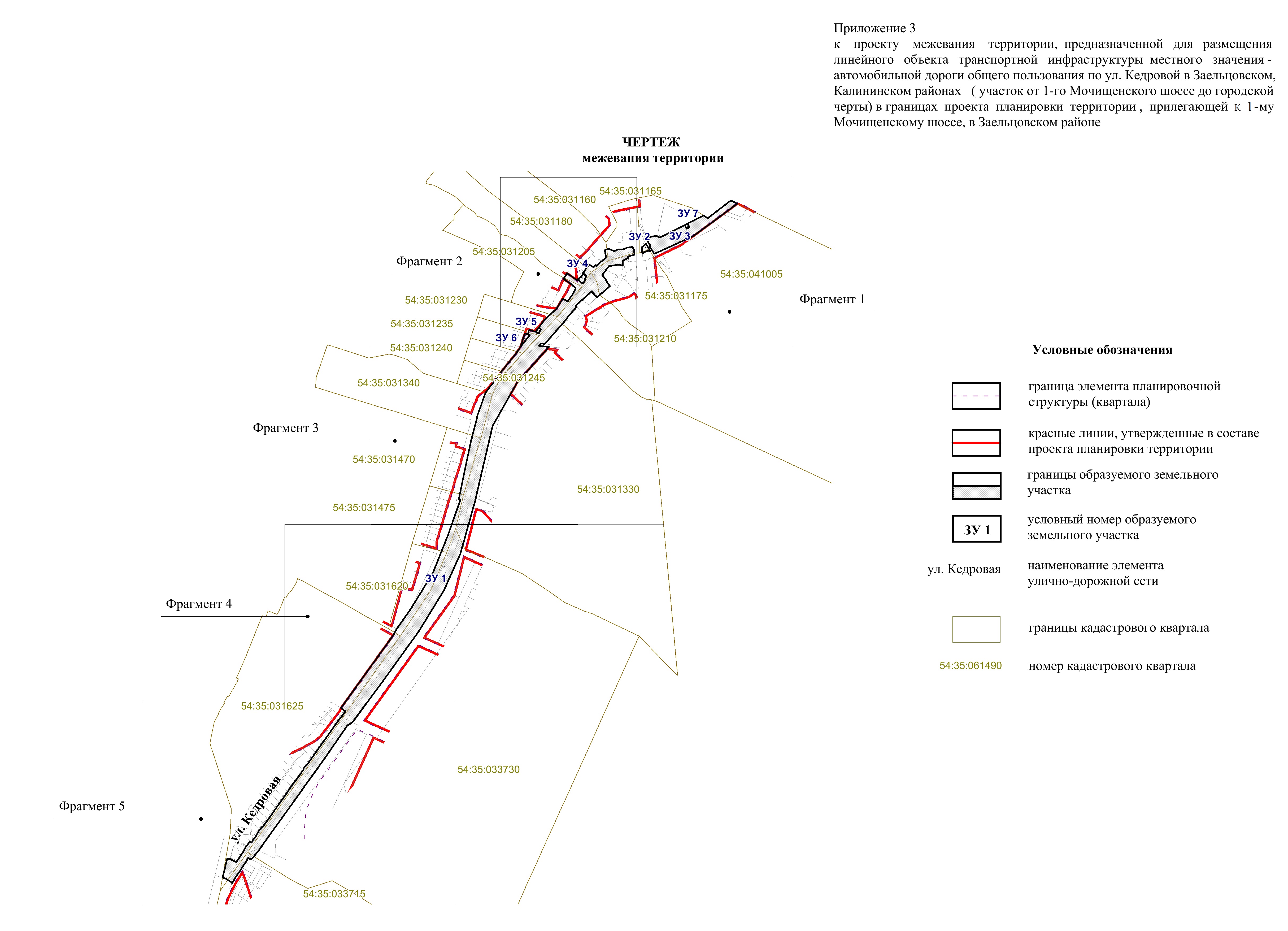 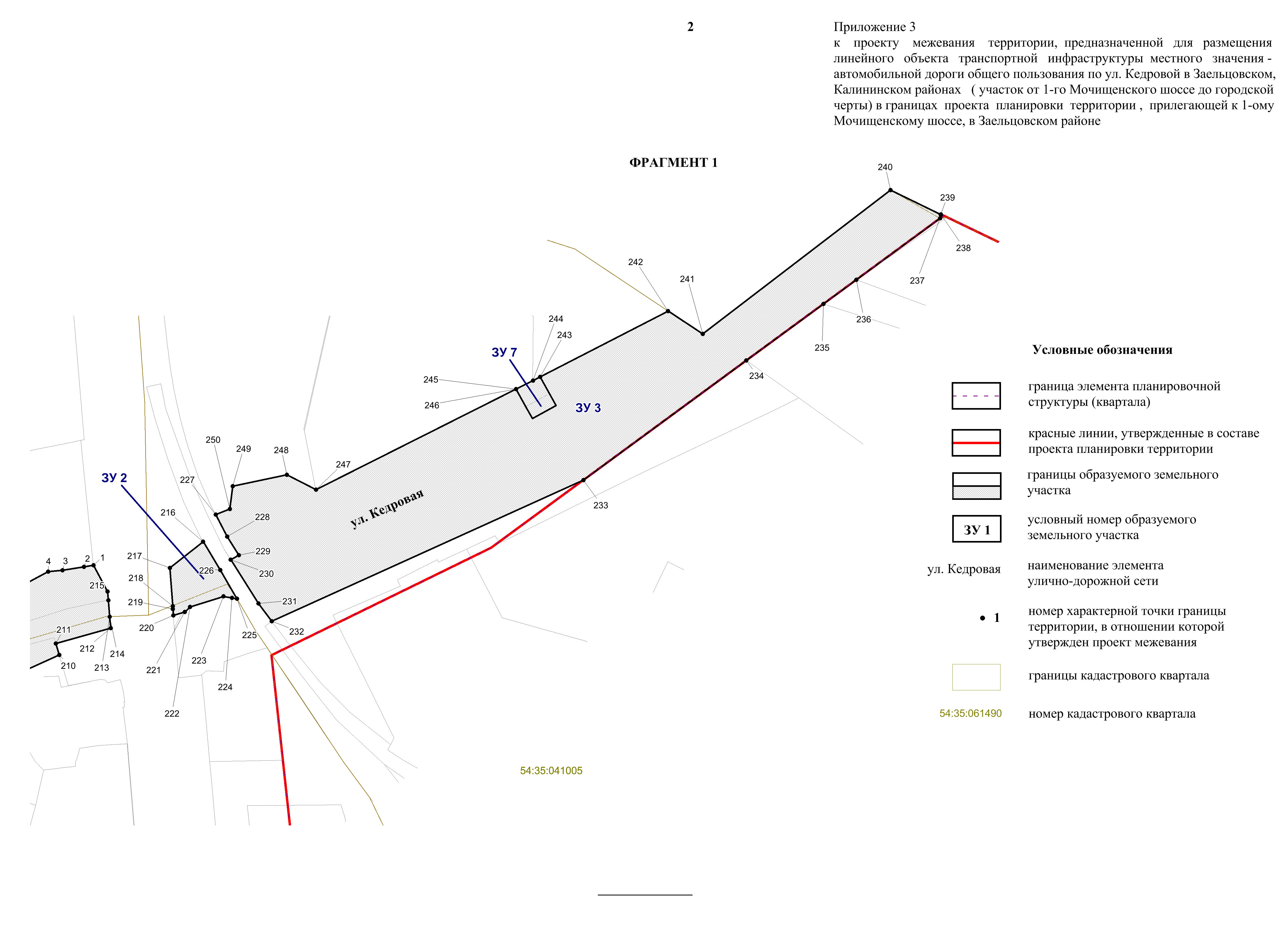 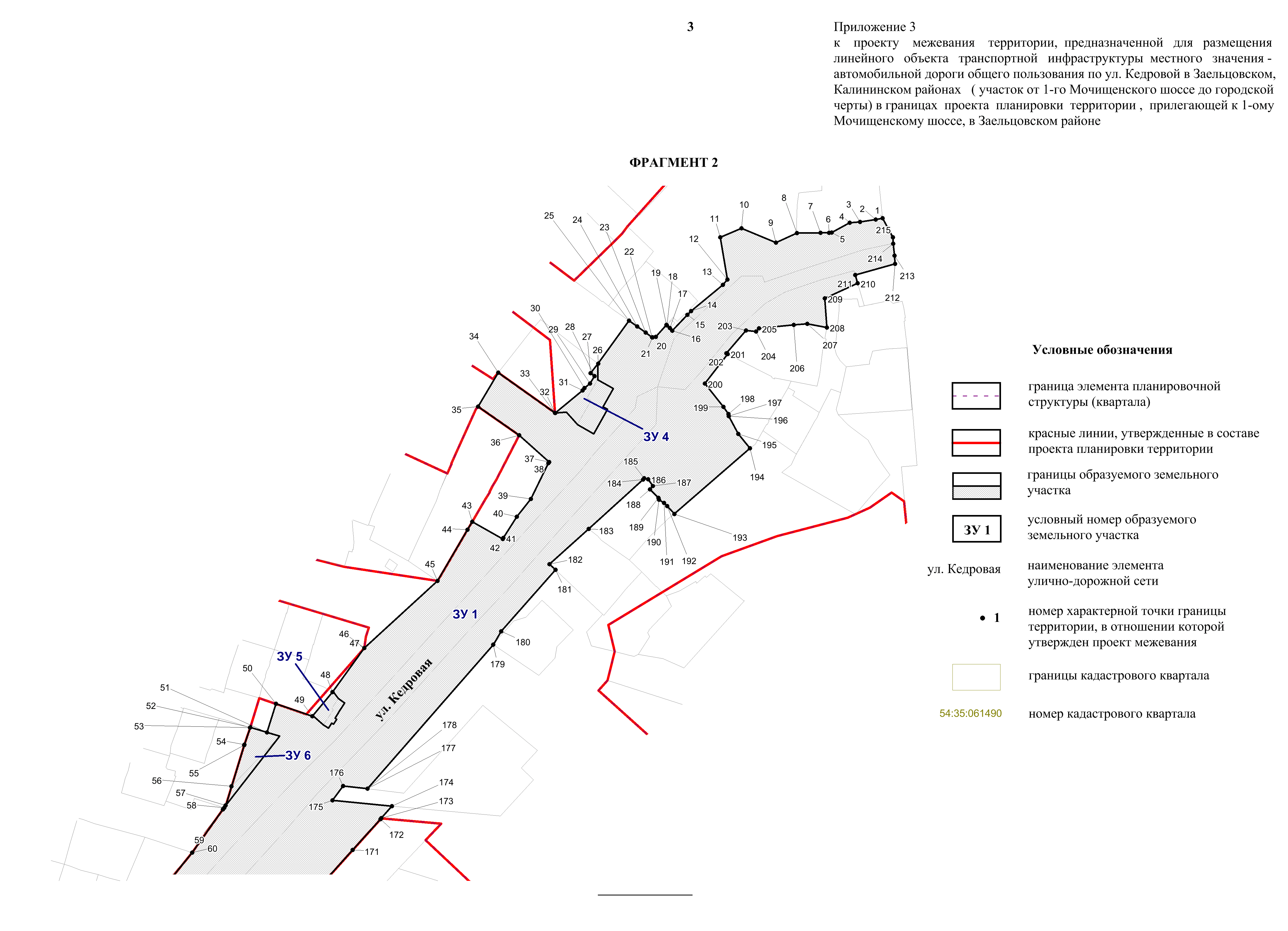 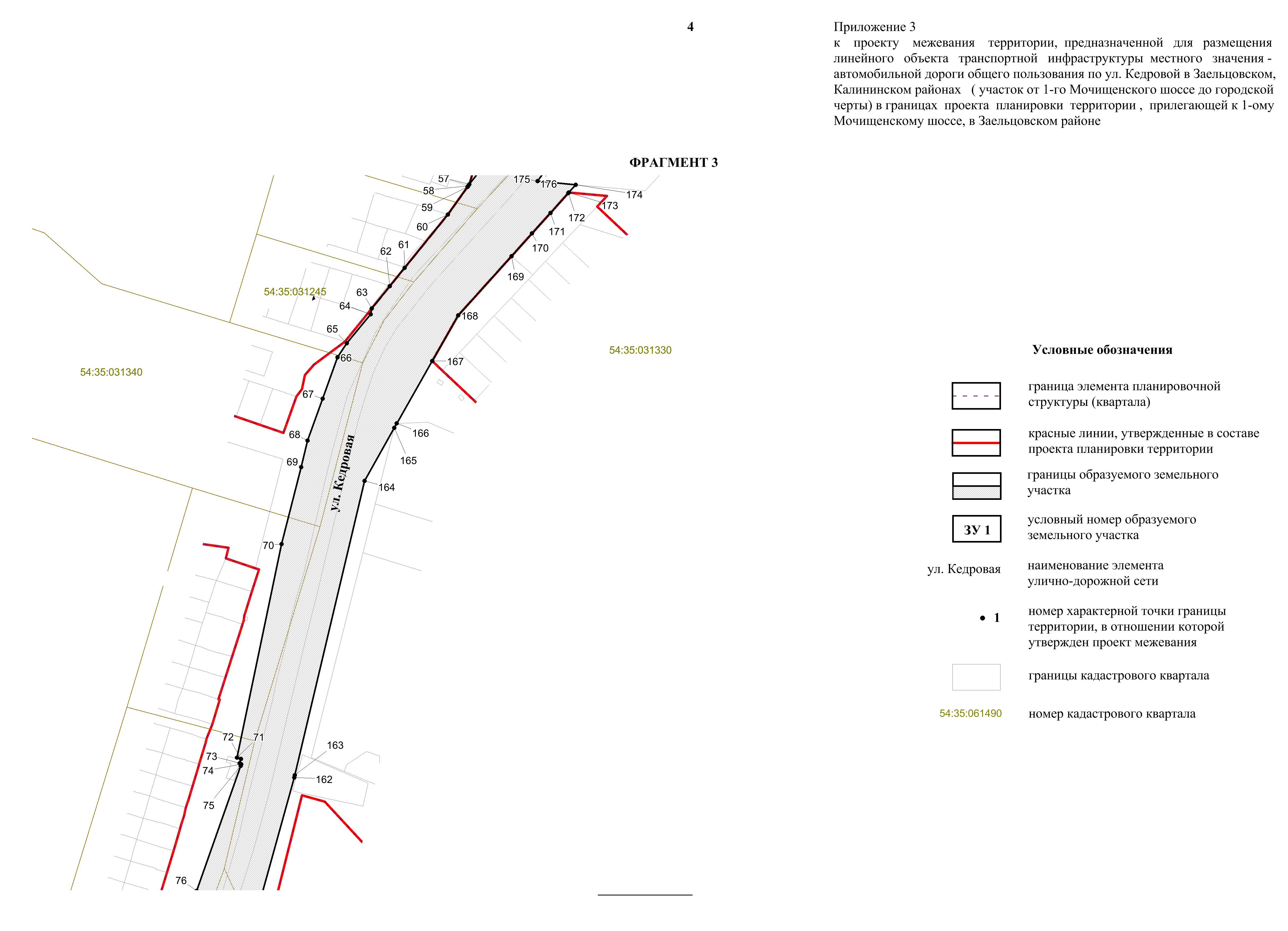 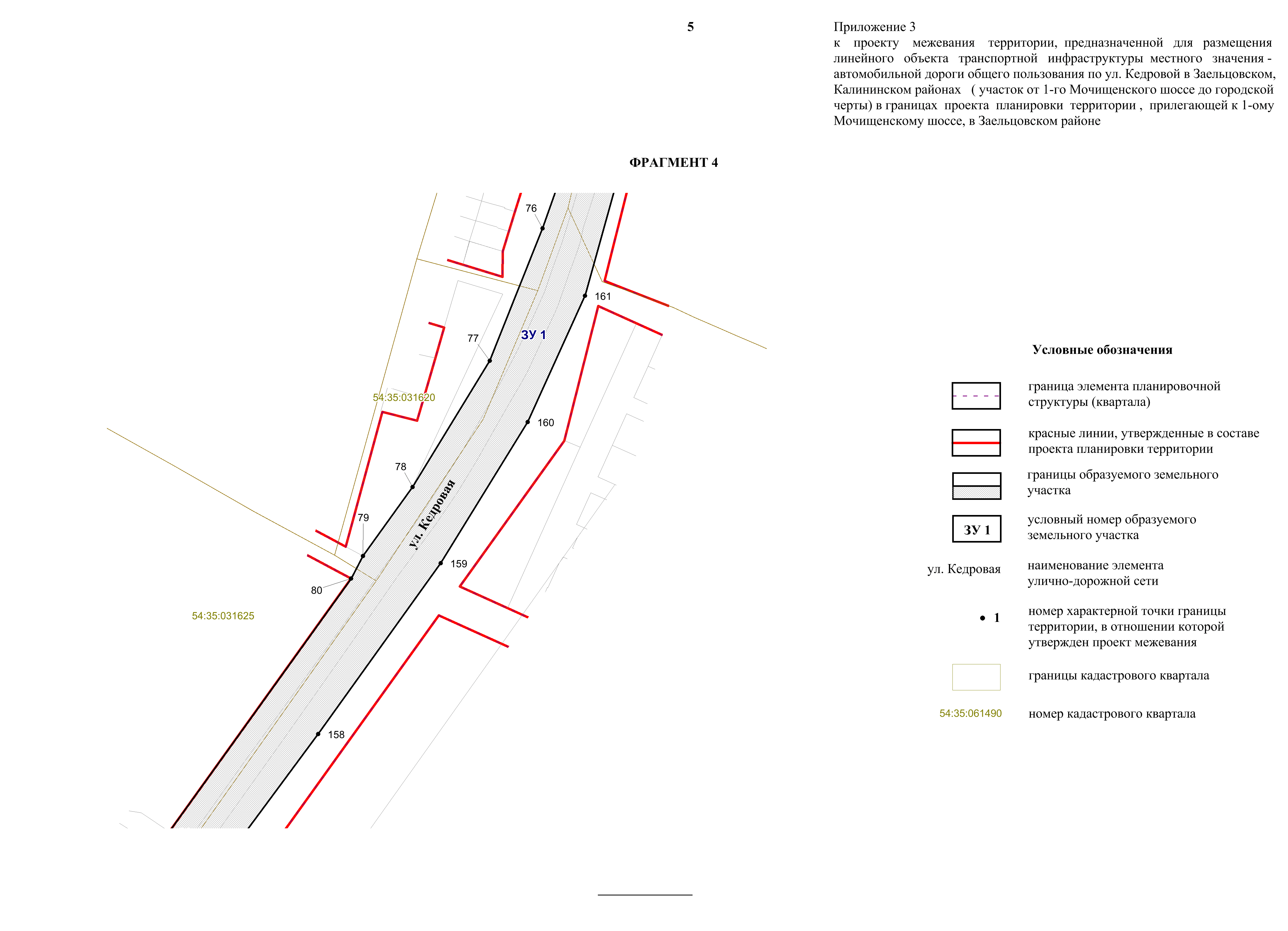 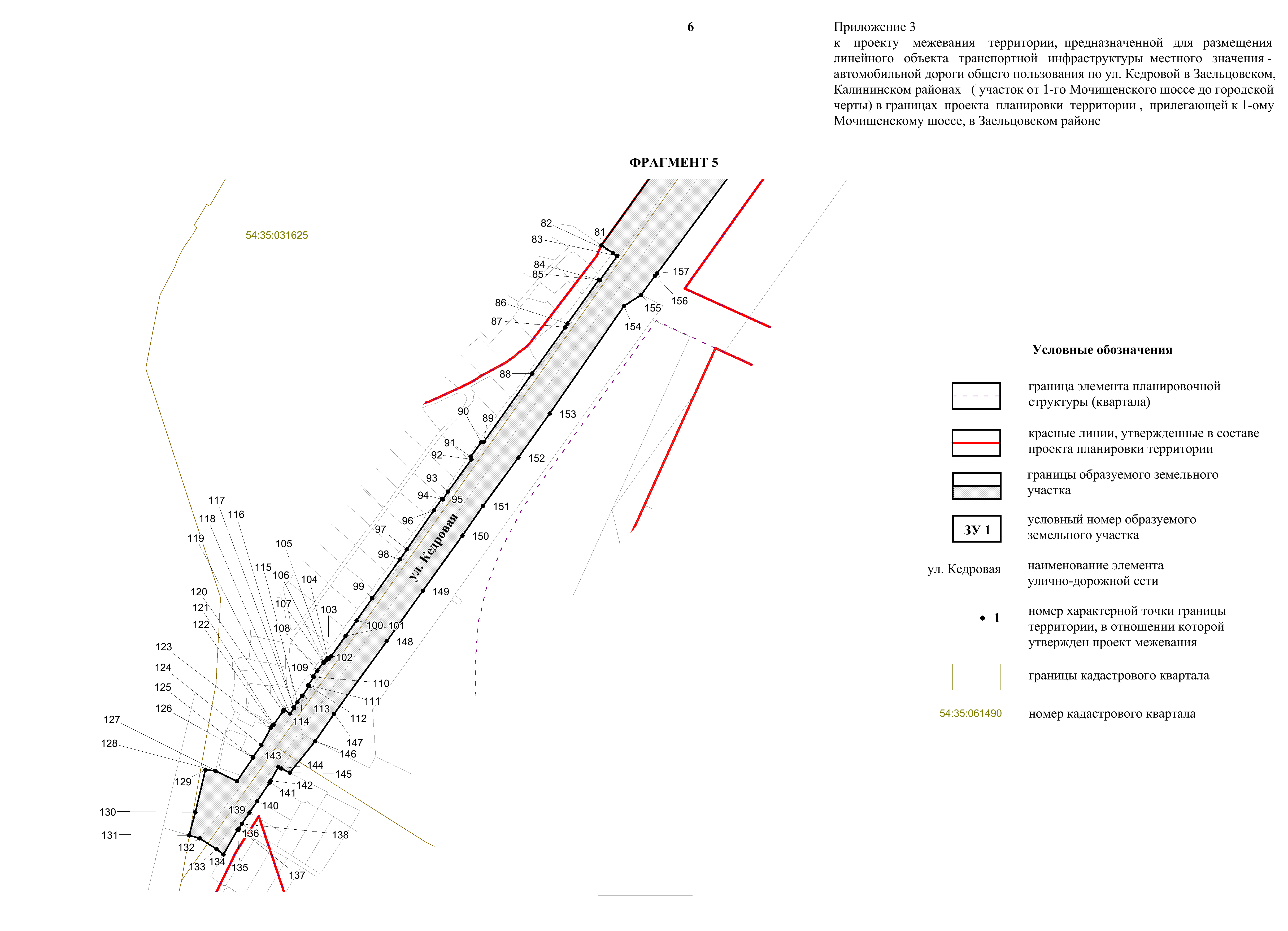 ____________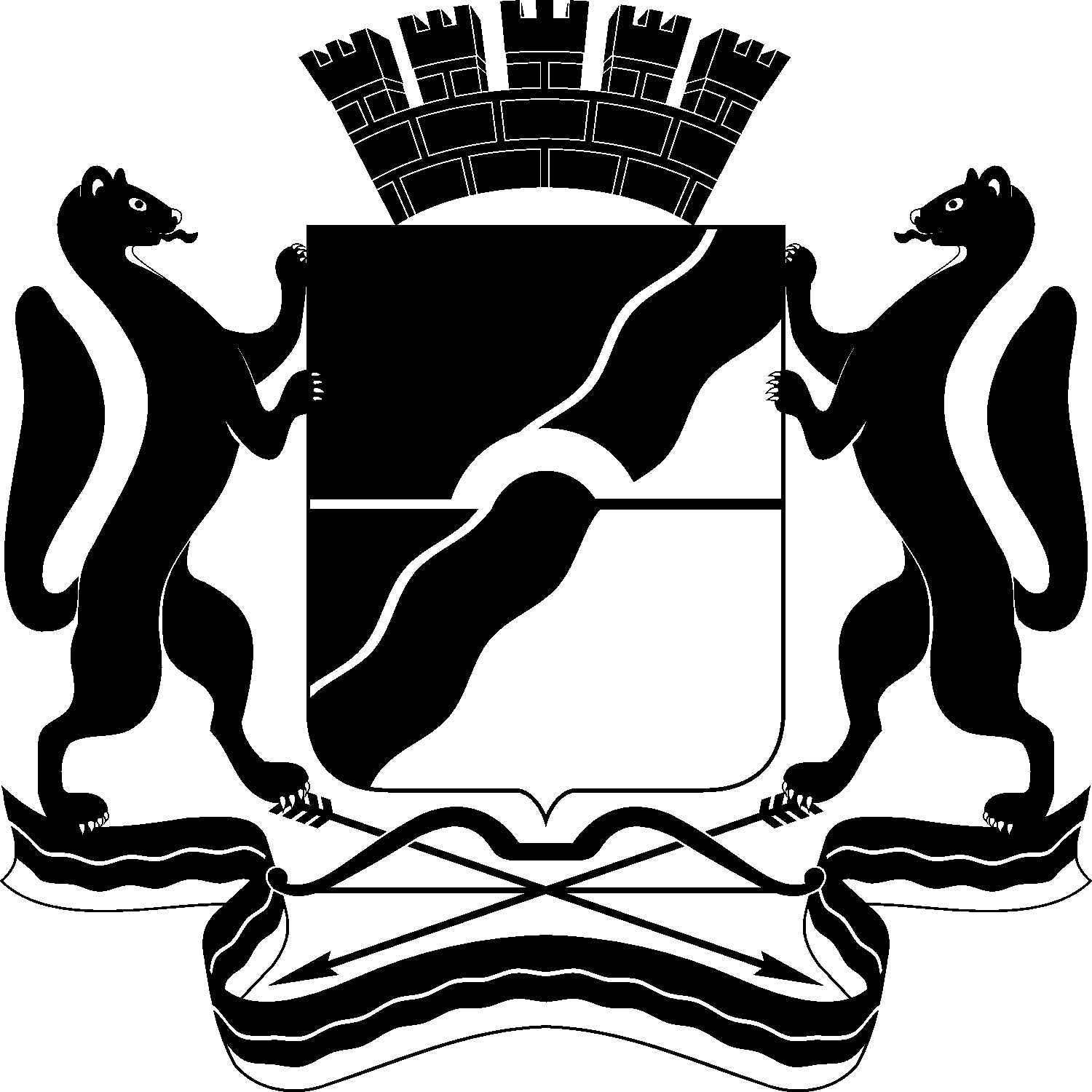 МЭРИЯ ГОРОДА НОВОСИБИРСКАПОСТАНОВЛЕНИЕОт  	  11.01.2019		№     60     	О проекте межевания территории, предназначенной для размещения линейного объекта транспортной инфраструктуры местного значения – автомобильной дороги общего пользования по ул. Кедровой в Заельцовском, Калининском районах (участок от 1-го Мочищенского шоссе до городской черты) в границах проекта планировки территории, прилегающей к 1-му Мочищенскому шоссе, в Заельцовском районеМэр города НовосибирскаА. Е. ЛокотьУсловныйномерземельного участка на чертеже межевания территорииУчетный номер
кадастрового кварталаВид разрешенного использования образуемого земельного участка в соответствии с проектом планировки территорииПлощадь земельного участка, гаАдрес земельного участкаВозможный способ образования земельного участка123456ЗУ 154:35:033715,54:35:031625,54:35:033730,54:35:031330,54:35:031210,54:35:031175,54:35:031165,54:35:031160,54:35:031180,54:35:031205,54:35:031230,54:35:031235,54:35:031240,54:35:031245, 54:35:031340,54:35:031470,54:35:031475,54:35:031620Земельные участки (территории) общего пользования - автомобильные дороги10,9069Российская Федерация, Новосибирская область, городской округ город Новосибирск, город Новосибирск, ул. Кедровая, з/у 2аПерераспределение земельных участков с кадастровыми номерами 54:35:000000:602, 54:35:000000:30659 с землями, государственная собственность на которые не разграниченаЗУ 254:35:041005,54:35:031175Земельные участки (территории) общего пользования - автомобильные дороги0,0373Российская Федерация, Новосибирская область, городской округ город Новосибирск, город Новосибирск, ул. Грузинская, з/у 24аОбразование из земель, государственная собственность на которые не разграниченаЗУ354:35:041005Земельные участки (территории) общего пользования - автомобильные дороги0,9220Российская Федерация, Новосибирская область, городской округ город Новосибирск, город Новосибирск, ул. Грузинская, з/у 24бОбразование из земель, государственная собственность на которые не разграниченаЗУ454:35:031180Земельные участки (территории) общего пользования - автомобильные дороги0,0411Российская Федерация, Новосибирская область, городской округ город Новосибирск, город Новосибирск, ул. Кубовая, з/у 1бПерераспределение земельного участка с кадастровым номером 54:35:031180:25 с землями, государственная собственность на которые не разграниченаЗУ554:35:031230Земельные участки (территории) общего пользования - автомобильные дороги0,0147Российская Федерация, Новосибирская область, городской округ город Новосибирск, город Новосибирск, ул. Аносова, з/у 3аПерераспределение земельного участка с кадастровым номером 54:35:031230:11 с землями, государственная собственность на которые не разграниченаЗУ654:35:031235Земельные участки (территории) общего пользования - автомобильные дороги0,0333Российская Федерация, Новосибирская область, городской округ город Новосибирск, город Новосибирск, ул. Аносова, з/у 4аПерераспределение земельного участка с кадастровым номером 54:35:031235:30 с землями, государственная собственность на которые не разграниченаЗУ754:35:041005Земельные участки (территории) общего пользования - автомобильные дороги0,0123Российская Федерация, Новосибирская область, городской округ город Новосибирск, город Новосибирск, ул. 1-я Грузинская, з/у 28аПерераспределение земельного участка с кадастровым номером 54:35:041005:68 с землями, государственная собственность на которые не разграничена№ точкиКоординатыКоординаты№ точкиXY1231498080.804198021.032498080.194198017.483498078.934198009.564498078.484198004.285498073.524197995.086498073.374197993.697498073.344197989.378498073.274197977.269498068.384197966.5510498075.674197948.9611498071.004197938.1712498049.494197941.7913498046.884197939.4914498033.394197923.2515498031.494197921.3416498023.414197913.7317498024.704197912.4618498026.134197910.9719498026.354197910.7520498020.234197905.3021498019.984197903.6822498020.054197903.4023498022.404197900.1024498025.534197895.7925498028.534197891.6326498006.564197875.8327498001.694197871.9128498000.184197873.9829497996.464197871.6730497994.164197868.8031497992.904197867.8832497981.374197853.9033497981.364197853.8934498001.964197824.9035497984.644197814.5836497970.074197835.4937497956.394197850.7938497955.784197850.4939497937.564197841.4540497928.454197834.3341497917.604197827.4042497917.154197827.1143497925.904197811.5844497921.814197809.1545497895.694197793.9046497861.474197756.4547497861.444197756.4348497838.974197740.2749497826.594197729.9850497832.984197711.4151497818.454197706.7752497820.994197698.2053497820.844197698.1654497812.234197695.2455497811.934197695.1156497790.964197688.6957497781.144197685.6958497779.904197685.0159497779.084197684.2660497757.024197668.5461497714.454197634.0762497699.844197622.2363497682.194197607.9364497677.454197606.9765497654.434197588.0766497643.124197580.7067497610.234197568.8068497576.814197556.7469497555.564197551.5470497494.204197535.8671497323.964197500.3672497322.854197503.6873497319.444197502.5874497318.594197503.8875497317.254197503.4276497217.694197468.1877497103.604197422.7678496994.774197356.1179496935.514197313.5180496916.004197303.3081496697.804197146.6082496691.084197156.5683496688.634197160.2684496667.534197145.2185496668.044197144.2486496630.284197117.4587496627.164197115.5088496587.484197087.0189496528.114197045.0490496528.244197043.0191496515.624197034.0392496513.424197034.5893496485.594197014.4394496478.884197009.9695496479.434197009.1896496469.494197002.2797496435.744196978.8598496427.114196972.8999496393.764196949.14100496374.584196935.58101496361.114196926.05102496343.664196913.69103496341.564196911.62104496342.174196910.78105496340.504196909.48106496338.224196907.79107496338.714196907.07108496331.364196901.81109496326.304196898.22110496325.854196898.92111496318.864196893.84112496318.244196894.80113496309.594196889.02114496309.784196888.66115496304.244196884.56116496299.814196881.13117496299.244196881.87118496294.304196878.23119496297.714196873.11120496296.154196872.01121496284.844196864.15122496284.294196863.07123496281.684196861.48124496267.044196853.62125496256.824196846.15126496256.494196846.51127496236.104196832.66128496244.944196814.02129496245.984196805.34130496209.354196796.65131496189.434196791.49132496186.834196800.32133496177.594196814.85134496173.024196820.87135496194.294196832.96136496193.924196833.65137496195.254196834.26138496199.194196836.65139496209.014196843.23140496219.034196849.94141496235.034196860.66142496236.564196861.52143496248.364196868.10144496246.994196870.79145496243.354196877.94146496270.684196899.93147496294.144196916.21148496356.784196961.59149496399.984196992.54150496447.774197026.85151496473.324197044.72152496514.944197075.19153496552.894197102.05154496645.514197165.96155496654.964197180.93156496671.244197192.69157496673.674197194.57158496781.924197274.91159496929.144197380.54160497050.854197455.52161497159.664197504.81162497308.054197546.07163497309.864197546.57164497544.544197602.12165497587.004197625.95166497590.454197627.90167497640.194197656.18168497676.604197676.85169497723.864197719.43170497742.044197735.76171497758.384197750.49172497774.114197764.72173497774.614197765.10174497780.704197770.61175497783.694197740.21176497791.104197745.65177497789.624197758.05178497789.644197758.07179497863.174197822.34180497870.054197826.34181497901.344197854.05182497904.204197850.96183497922.224197871.01184497947.484197898.79185497948.174197899.29186497947.584197901.39187497944.134197903.76188497942.434197902.25189497938.154197906.59190497937.114197906.85191497935.544197909.45192497933.924197911.09193497929.904197914.82194497963.484197953.34195497970.774197947.40196497979.764197942.50197497979.834197942.53198497980.894197942.38199497984.504197939.85200497996.414197930.34201498011.514197942.02202498011.914197941.26203498023.484197951.28204498022.934197956.49205498024.604197957.93206498026.404197975.66207498026.954197982.58208498025.034197992.65209498039.894197991.51210498047.574198008.36211498051.794198007.10212498057.504198027.46213498061.774198027.10214498067.874198026.53215498071.054198026.27216498089.544198061.69217498079.804198049.36218498065.664198050.45219498064.614198050.49220498062.214198050.65221498063.464198054.85222498065.404198056.89223498069.274198069.24224498068.724198072.35225498068.384198074.24226498079.054198068.00227498099.544198066.36228498091.434198070.61229498084.574198074.95230498082.844198071.93231498066.684198082.20232498060.074198087.15233498112.374198202.63234498156.664198262.95235498177.654198291.53236498186.564198303.79237498209.384198334.81238498210.714198335.15239498210.754198335.06240498219.784198316.45241498166.534198246.82242498175.014198234.02243498150.604198186.55244498149.234198183.91245498146.084198177.64246498146.074198177.62247498108.844198103.50248498114.294198092.69249498110.064198072.62250498101.684198071.56